 알려드립니다                                                             ■ 1년중 가장 거룩한 한 주인 “성주간”이 시작됩니다. 남은 한 주 잘 보내시어 기쁜 부활 맞이 하시길 바랍니다.■ 합동판공 안내: 4월 4일(화) 6시 30분 합동판공이 있습니다. (미국신부님 8명+한인성당신부)■ 성삼일과 부활절 안내성 목요일: 4월 6일 7시 주님만찬미사 (St.Jude와 합동미사로 봉헌)/수난감실 성체조배 (11시까지) 성 금요일: 4월 7일 5시 십자가 경배예절부활 성야 미사: 4월 8일 5시■ 부활계란 나눔 안내: 4월 9일 4시 부활 낮미사 이 후 참석 신자들에게 부활 계란 나누어드립니다. St. Jude 성당, 제일장로교회, 몬트레이 한인회에 부활계란 별도로 전달하여 기쁨을 함께 나누고자 합니다.■ 주임신부 출타:주임신부님의 개인 사정으로 한국으로 출타가 있겠습니다. (일시:4월 10일~28일) 16일과 23일 주일은 손님신부님께서 미사 집전하시겠습니다.
몬트레이 한인 천주교회
303 Hillcrest Ave. Marina, CA93933

주님 수난 성지 주일2023년4월2일(가해) 14호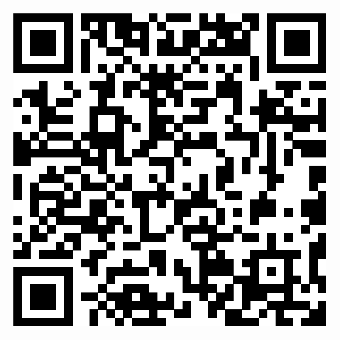 화답송성가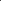 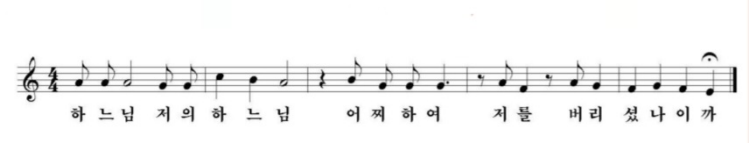 입당 119      봉헌 214성체 특송      파견 115우리의 정성                                                           미사 참례자수
주일 헌금 (3/26): $306
교무금 김려흥(12~4), 명정옥(1~3), 문종화(3), 임경미(3,4)                               
사제관 건립 기금 총액 $89,954.32
목요 미사 (3/23) 19명
주일 미사 (3/26) 44명